จดหมายข่าว อบต.เสาธง ประจำเดือนกรกฎาคม  2561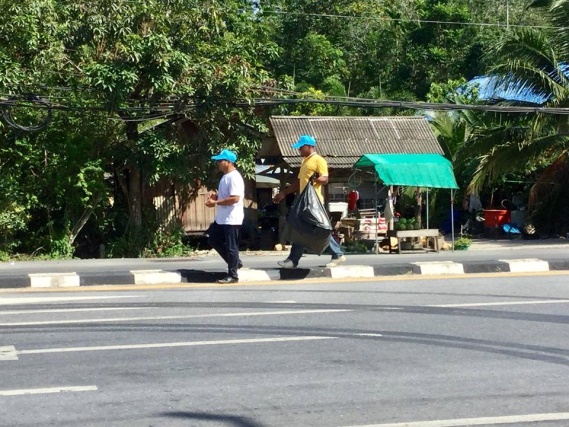 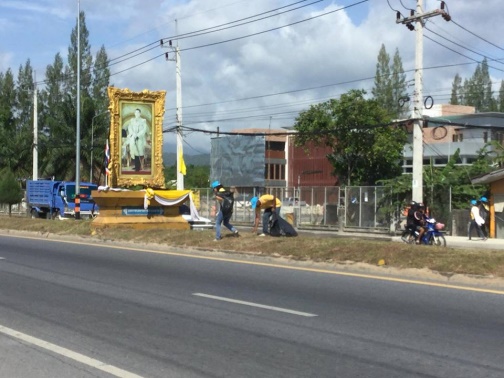 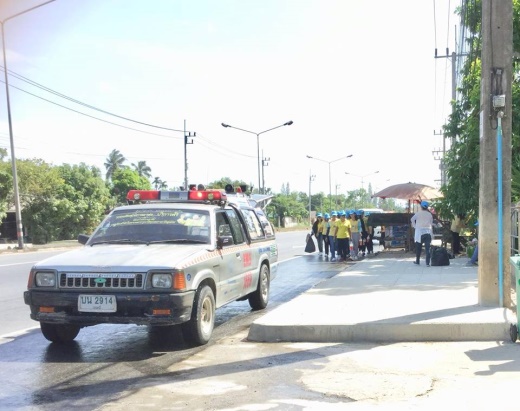 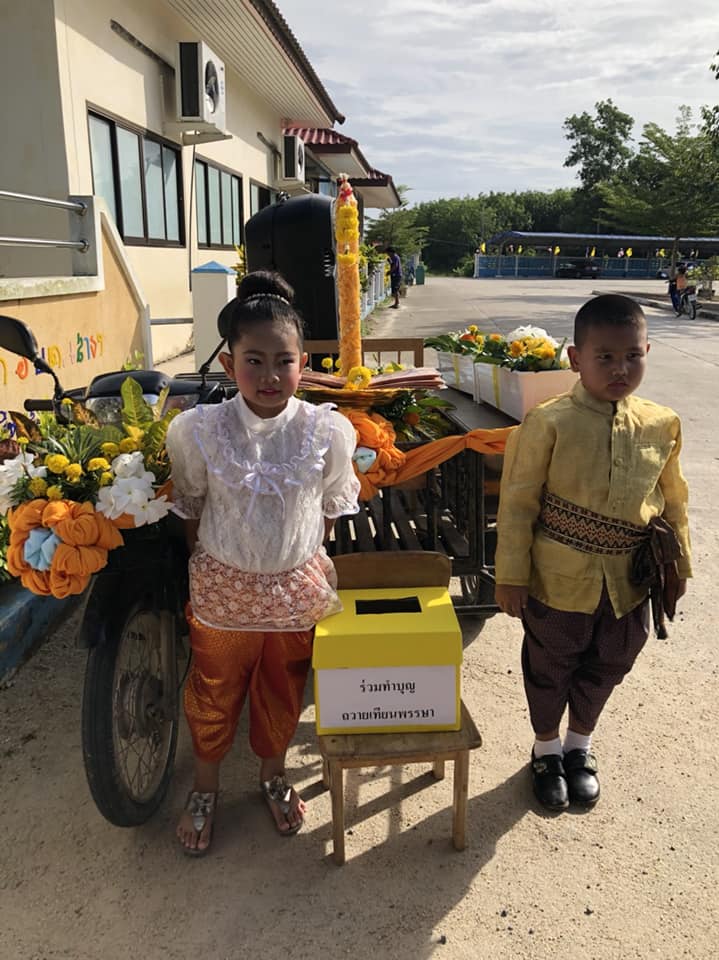 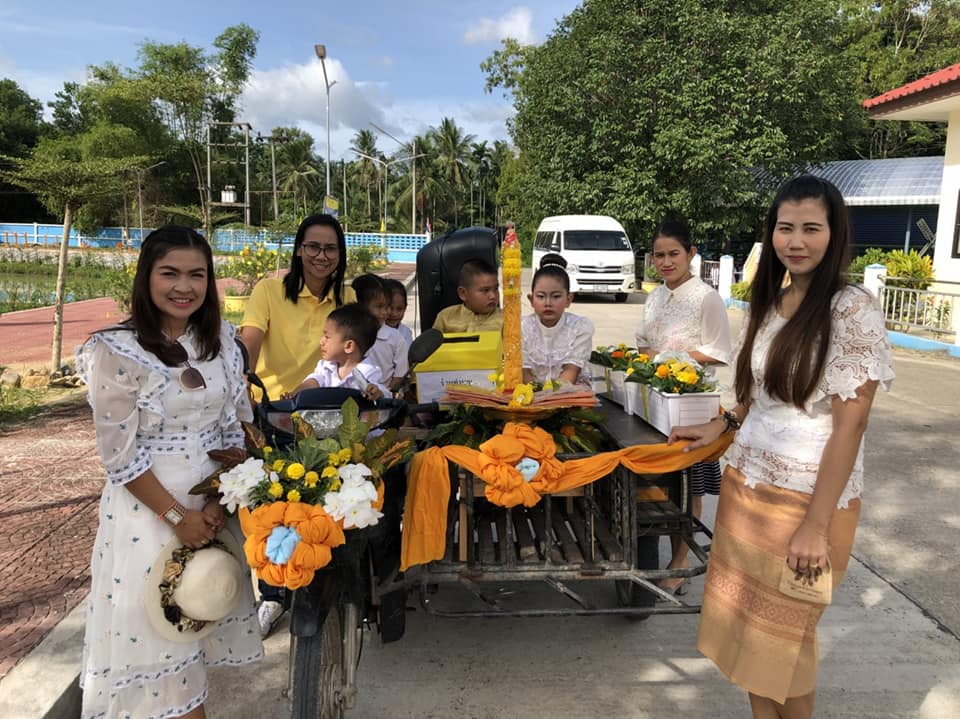 